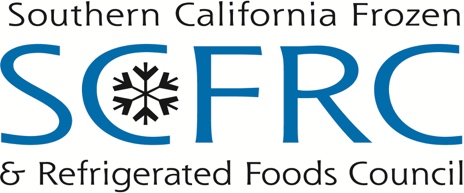 SCFRC 2019 Casino Night Installation Registration FormWhen:  Friday, June 7, 2019		Where:    Orange County Mining Co.	   6:00 p.m. – 11:00 p.m.                              10000 S. Crawford Cyn Rd.	 						      Orange, CA  92705Cost:    $60.00 per person_____________  Guests @ 60.00 ea.  =  $_________________________________________Guest Name(s):__________________________________________________________________________________________________________________________________________________________________________________________________________________________Pay by Credit Card (circle one):       VISA	   Mastercard          American ExpressCardNumber:______________________Name on Card: __________________________Zip Code:_________________________  Signature________________________________Expiration Date:____________________Security Code____________________________Authorized Amount to Charge Credit Card $__________________________________Mail your registration form along with the completed credit card information above or a check made payable to “SCFRC” to:SCFRC16458 Bolsa Chica Street #205Huntington Beach, CA  92649SCFRC is a non-profit 501(c)6 organization, Federal Tax ID # 95-3940351Contact us at 909/721-1173 or info@scfrc.org